pielikums2024.gada__.marta Gulbenes novada pašvaldības mantas iznomāšanas komisijas sēdes lēmumam Nr. GND/2.6.2/24/__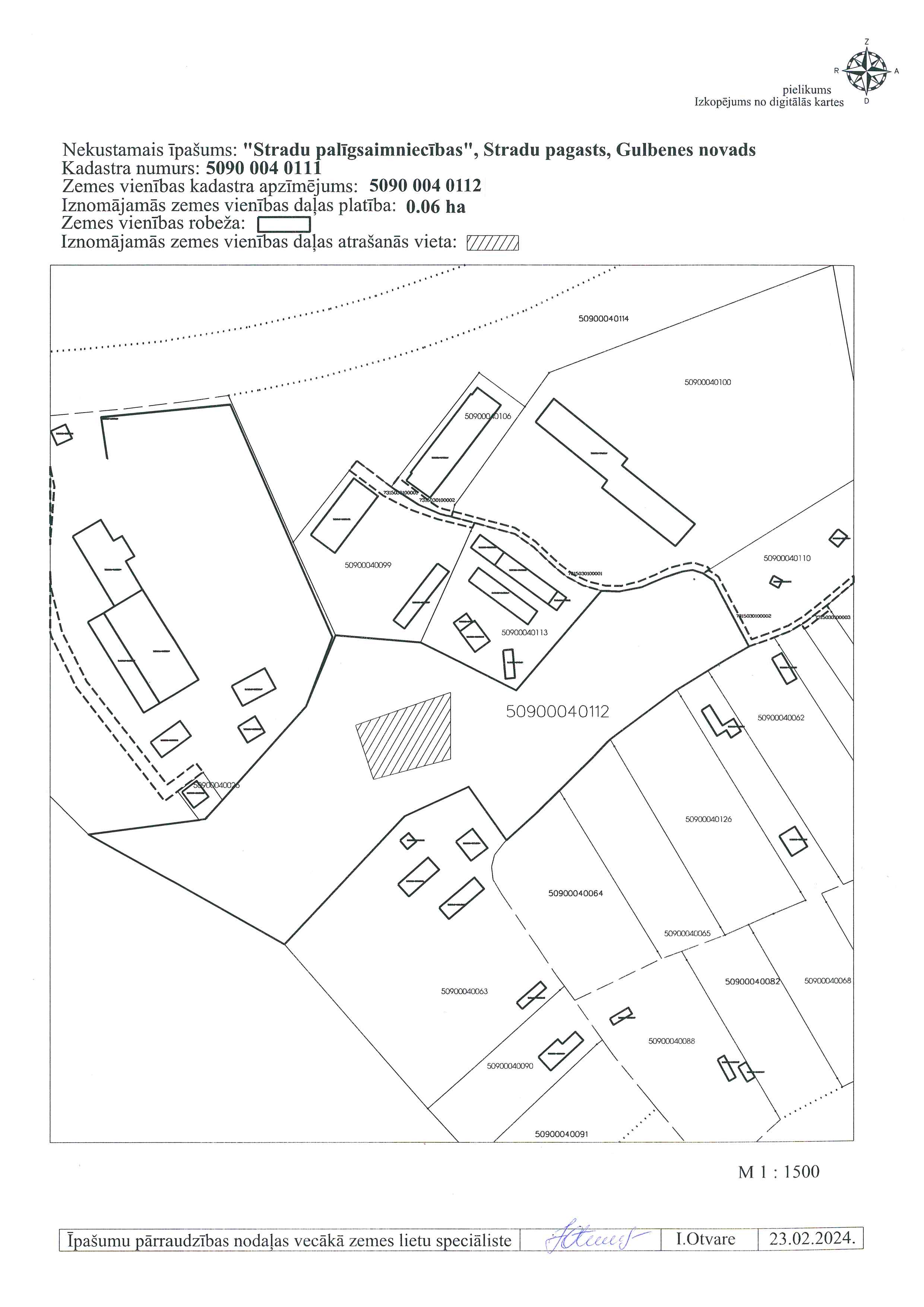 